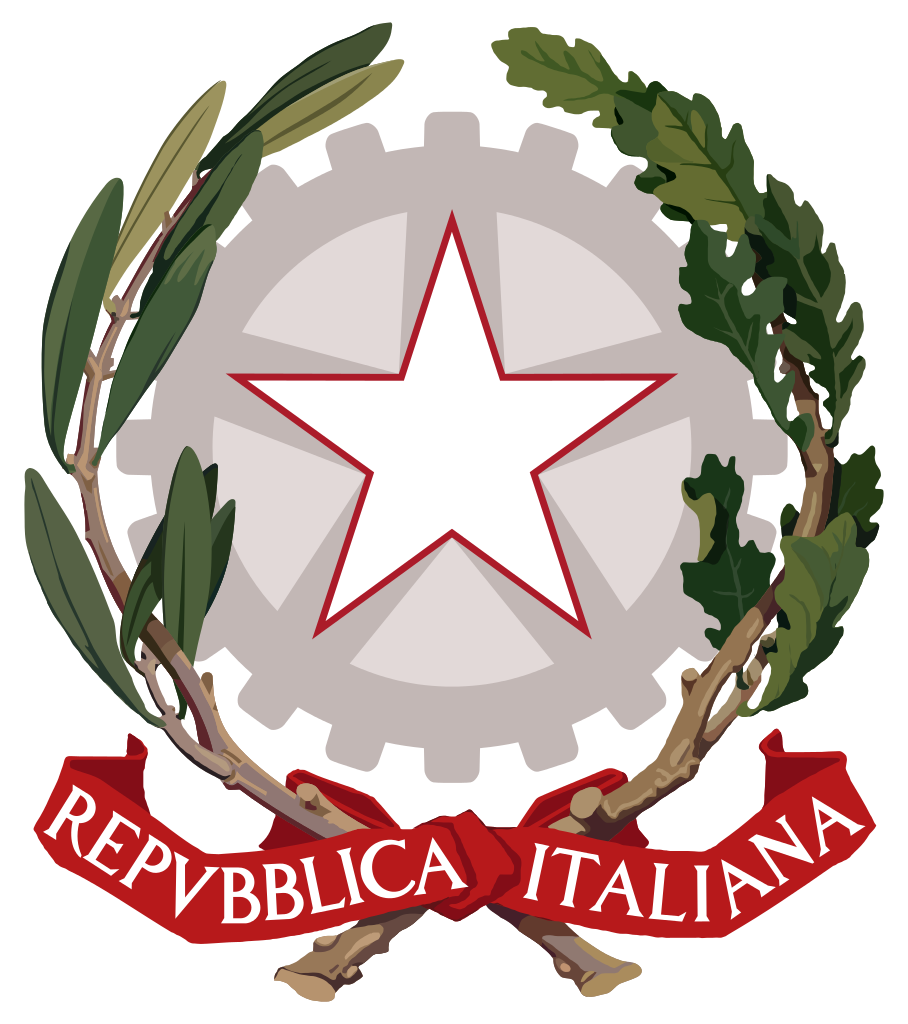 ISTITUTO COMPRENSIVO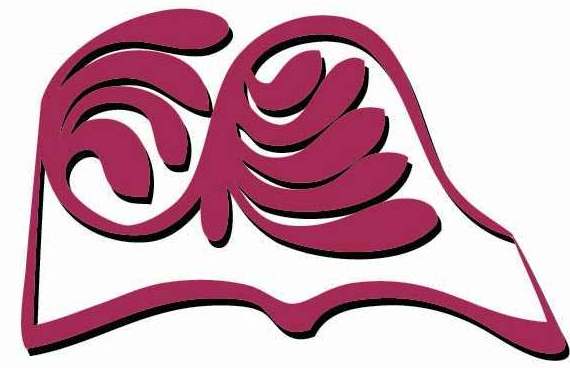 CARPINETI-CASINA“G.GREGORI”Scuola Infanzia, Primaria, Secondaria di 1° GradoVia Francesco Crispi, 74   -    42033 CARPINETI (RE)Tel. 0522/618418 Fax. 0522/718477E-mail REIC826006@istruzione.it                                www.iccarpineticasina.edu.it                                        Cod.Fisc. 80016070353Ai genitoriAi docentiOggetto: Comunicazione Variazioni Classi PrimeCon la presente si informa, a seguito di comunicazione giunta in data odierna per le vie brevi dell’ UST di Reggio Emilia, che per la scuola secondaria “Il Tricolore” sarà costituita una sola classe prima. Pertanto la comunicazione uscita in data 27 giugno non è più valida.